Your child’s log-in details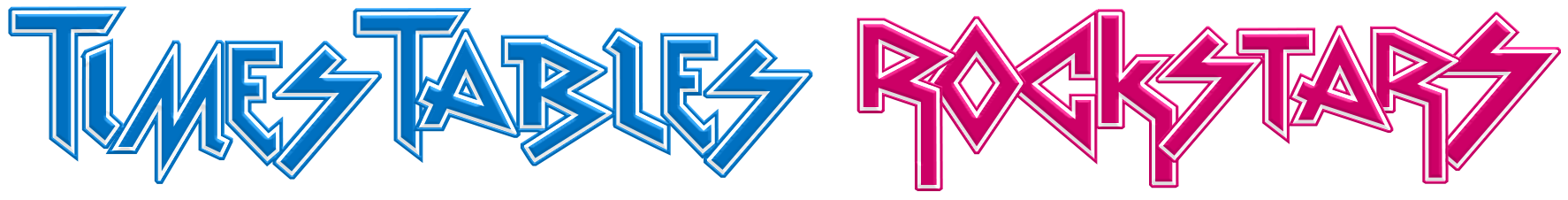 Log-in details will be stuck in your child’s diary but if misplaced:User name: first initial followed by surname; one word, lower-case. E.g. Sam Jones would be sjonesPassword: your child’s class name, lower-case. E.g. footprints, waves. (Surfers have personalised their passwords).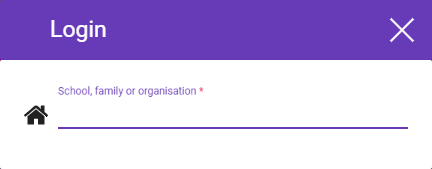 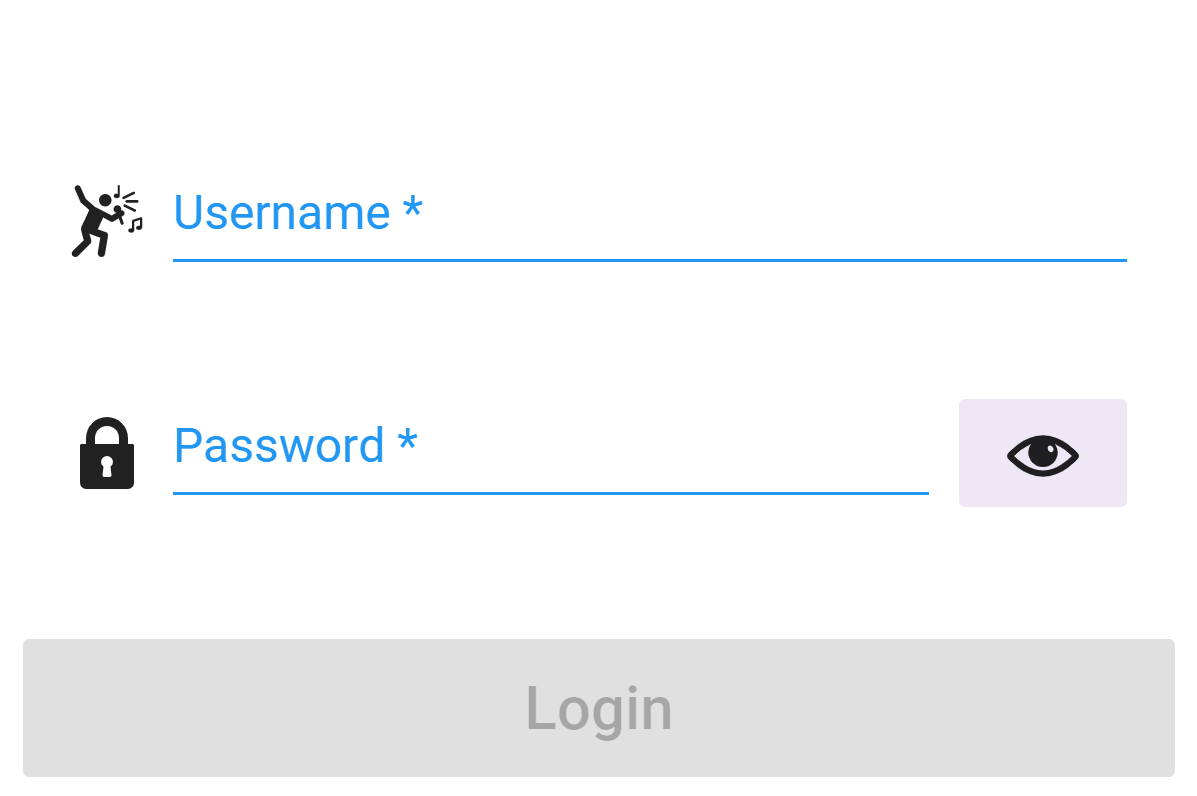 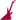 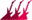 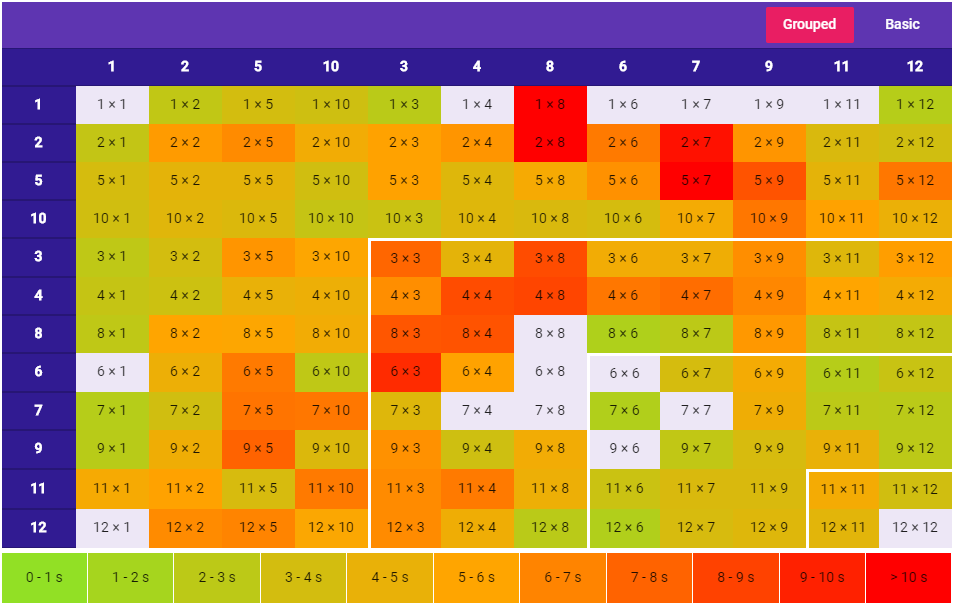 During our Times Table Rockstars launch day today, your child will have logged onto the website and completed their ‘Gig’ assessment. This will have identified which times tables they’re really confident with, as well as the times tables where their skills need to be developed further. The website automatically uses an algorithm to then provide times table questions to develop your child’s fluency and skills with those key times tables. Your child’s teacher may also allocate certain times tables to your child, based on which are being focused on in class. As stated above, these can be practised in the ‘Garage’ section.Contact your child’s teacher if…You have username or password issuesSomething isn’t working or you’re not sure how it worksYou have a complaint or a suggestionYou have something nice to say about ttrockstars.com!Have fun, Rockstars!
Mrs McKellar-SavageMaths Leader